   IABSE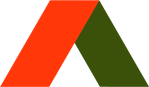 w   w   w   .   i   a   b   s   e   .   o   r   gALL STRUCTURES ALL MATERIALS WORLDWIDEIABSE National Group of the Year                Submit to: https://www.iabse.org/event-5481912NOMINATION (Sample)IABSEInternational Association for Bridge and Structural Engineering Jungholzstrasse 288050 Zurich, SwitzerlandPhone: +41 43 443 97 65secretariat@iabse.org www.iabse.orgYearYear2024Total MembershipCountry:Country:SwitzerlandStudentChair:Chair:Young EngineersVice-Chair:Vice-Chair:IndividualContact email address:Contact email address:CollectiveOfficial websiteOfficial websitePaid membership by the end of the year (%)ActivitiesActivitiesActivitiesActivitiesActivitiesEvents:Organized / co-organized and supported events including the number of attendees per eventWebinarsOrganized / co-organized and supported events including the number of attendees per eventWebinarsOrganized / co-organized and supported events including the number of attendees per eventWebinarsOrganized / co-organized and supported events including the number of attendees per eventWebinarsCoursesAdvanced Courses offeredAdvanced Courses offeredAdvanced Courses offeredAdvanced Courses offeredYoung Engineers EventsYoung Engineers eventsYoung Engineers eventsYoung Engineers eventsYoung Engineers eventsAwards nominations submittedNominations submittedNominations submittedNominations submittedNominations submittedNG members with Committee MembershipsOther activitiesOther activitiesWith other IABSE NGsRegional organisations:Nomination StatementNomination Statement